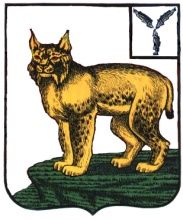 ГлаваТурковского муниципального образованияПОСТАНОВЛЕНИЕОт 22 ноября 2017 года                                                № 6р.п. ТуркиВ соответствии с  Уставом Турковского муниципального образования Турковского муниципального района Саратовской области ПОСТАНОВЛЯЮ:1. Провести публичные слушания по обсуждению проекта решения  Совета Турковского муниципального образования «О бюджете Турковского муниципального образования Турковского муниципального района на 2018 год» 08 декабря 2018 года в 11.00 в актовом зале администрации муниципального района по адресу: Саратовская область, р. п. Турки, ул. Советская, 26.2. Сбор предложений и замечаний по внесению изменений и дополнений в проект решения Совета Турковского муниципального образования осуществляется по адресу: Саратовская область, р. п. Турки, ул. Советская, д. 26.3. Назначить комиссию по подготовке и проведению публичных слушаний по обсуждению проекта решения Совета Турковского муниципального образования  в составе:4. Обнародовать настоящее постановление в местах для обнародования.5. Контроль за исполнением настоящего постановления оставляю за собой.Глава Турковского муниципального образования			Л.В. ЛопаткинаО проведении публичных слушаний по обсуждению проекта решения  Совета Турковского муниципального образования  «О бюджете Турковского муниципального образования Турковского муниципального района на 2018 год» Лопаткина Л.В.- глава муниципального образования, председатель комиссии;Абрамова С.А.- депутат Турковского муниципального образования, секретарь комиссиичлены комиссии:члены комиссии:Губина В.В.Рюминская Ю.Н. - заместитель главы администрации муниципального района - начальник финансового управления администрации муниципального района (по согласованию);- главный специалист бюджетного отдела финансового управления администрации муниципального района (по согласованию);Масленникова О.Н.- депутат Совета Турковского муниципального образования;Макарова Л.Г.- депутат Совета Турковского муниципального образования.